KAPAP                                                                                     ПОСТАНОВЛЕНИЕ«06» ноябрь 2018 й.                              № 49                              «06» ноября 2018г.Об утверждении  границ территориальной зоны усадебной застройки с. Байгузино сельского поселения Байгузинский сельсовет муниципального района Янаульский район Республики Башкортостан Рассмотрев предоставленные материалы карта (плана) по описанию границ территориальной зоны усадебной застройки с. Байгузино сельского поселения Байгузинский сельсовет муниципального района Янаульский район Республики Башкортостан, руководствуясь статьей 23 Земельного кодекса Российской Федерации Федерального закона от 18.06.2001 № 136-ФЗ, постановлением Правительства Российской Федерации от 11.07.2002 № 514 «Об утверждении Положения о согласовании и утверждении землеустроительной документации, создании и ведении государственного фонда данных, полученных в результате проведения землеустройства», Администрация сельского поселения Байгузинский сельсовет муниципального района Янаульский район Республики Башкортостан  п о с т а н о в л я е т:        1.  Утвердить установленные границы территориальной зоны усадебной застройки с. Байгузино сельского поселения Байгузинский сельсовет муниципального района Янаульский район Республики Башкортостан и  площадь в границах, согласно составленному карта (плана) объекта землеустройства.   2. Внести сведения о границе территориальной зоны усадебной застройки с. Байгузино сельского поселения Байгузинский сельсовет муниципального района Янаульский район Республики Башкортостан в Филиале федерального государственного бюджетного учреждения «Федеральная кадастровая палата Федеральной службы государственной регистрации кадастра и картографии» по Республике Башкортостан.        3.    Контроль исполнения настоящего постановления оставляю за собой.Глава сельского поселения                                                                    З.З.Ханов БАШKОРТОСТАН  РЕСПУБЛИКАHЫЯNАУЫЛ  РАЙОНЫ МУНИЦИПАЛЬ РАЙОНЫНЫN БАЙFУЖА  АУЫЛ СОВЕТЫ АУЫЛ БИЛEМEHЕ  ХАКИМИEТЕ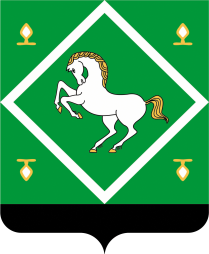 Администрация сельского поселения байгузинский сельсовет МУНИЦИПАЛЬНОГО  районаЯНАУЛЬСКИЙ РАЙОН РеспубликИ Башкортостан 